入札添付ファイル○商号又は名称及び代表者職氏名を入力してください。○工事（業務）名を入力してください。電子入札システムにて入札書を提出する場合は、この「入札添付ファイル」を作成・保存してください。（「名前を付けて保存」：入札添付ファイル【例：◇◇◇建設】）入札書提出時には、内訳書等欄にファイルが添付されていることを確認し、入札書と同時に提出してください。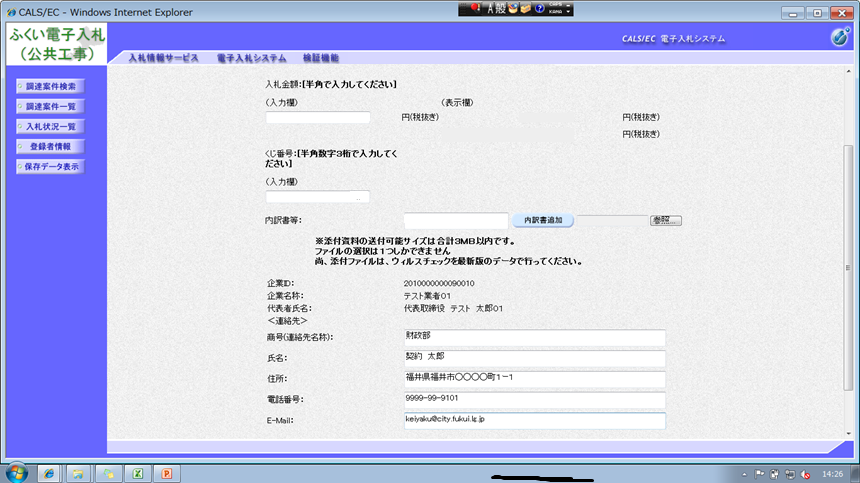 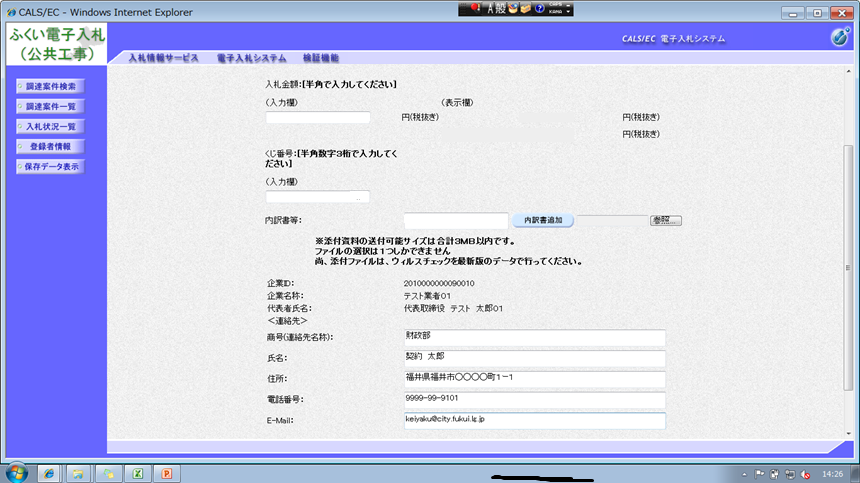 